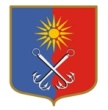 КИРОВСКИЙ МУНИЦИПАЛЬНЫЙ РАЙОНЛЕНИНГРАДСКОЙ ОБЛАСТИАДМИНИСТРАЦИЯОТРАДНЕНСКОГО ГОРОДСКОГО ПОСЕЛЕНИЯП О С Т А Н О В Л Е Н И Еот «01» февраля 2019 года № 60О проведении капитального ремонта общего имущества в многоквартирном доме по адресу: г. Отрадное, Международный пр. дом 95В соответствии с частью 6 ст. 189 Жилищного кодекса РФ, в рамках реализации региональной программы капитального ремонта общего имущества в многоквартирных домах, расположенных на территории Ленинградской области, на 2014-2043 годы, утверждённой постановлением Правительства Ленинградской области от 26.12.2013 года № 508 (далее – Региональная программа) и по результатам отсутствия кворума общего собрания собственников помещений в многоквартирном доме по адресу: г. Отрадное, Международный проспект дом 95, проведённого 21.01.2019 года в очной форме администрация МО «Город Отрадное» постановляет:Провести капитальный ремонт общего имущества в многоквартирном доме по адресу: г. Отрадное, Международный проспект дом 95 в соответствии с региональной программой капитального ремонта.Отделу делопроизводства администрации МО «Город Отрадное» направить настоящее постановление региональному оператору НО «Фонд капитального ремонта многоквартирных домов Ленинградской области» (194044, г.Санкт-Петербург, Большой Сампсониевский пр., д. 60А, эл. адрес: reg.operator@lokaprem.ru, исполняющий обязанности управляющего Морозов Сергей Сергеевич) в течение пяти рабочих дней с момента принятия данного постановления.Коммунальному отделу администрации МО «Город Отрадное» уведомить собственников помещений многоквартирного дома о принятом решении:3.1. путём размещения настоящего постановления на досках объявлений в подъезде многоквартирного дома по адресу: г. Отрадное, Международный проспект дом 95.3.2. путём размещения настоящего постановления в государственной информационной системе жилищно-коммунального хозяйства dom.gosuslugi.ru.Опубликовать настоящее постановление на официальном сайте органов местного самоуправления МО «Город Отрадное» otradnoe-na-neve.ru, в сетевом средстве массовой информации OTRADNOEVSZ.Глава администрации                                                                                В.И. ЛетуновскаяРазослано: дело - 2, МКУ «УГХ», НО «Фонд капитального ремонта многоквартирных домов Ленинградской области»Первый заместитель главы администрации 					    А.В. АверьяновНачальник отдела делопроизводства                                                                     А.А. ЕмельяноваНачальник управление по правовому и кадровому обеспечению                                                                                          Л.В. ЦивилеваНачальник коммунального отдела  						    М.И. Смирнова